Méditation-Prière-Mercredi 18.10.2023St Luc, évangélistePremière Lecture : 	& 2Timothée 4 9–17Psaume : 	& Psaume 145 10–13, 17–18Évangile : 	& Luc 10 1–9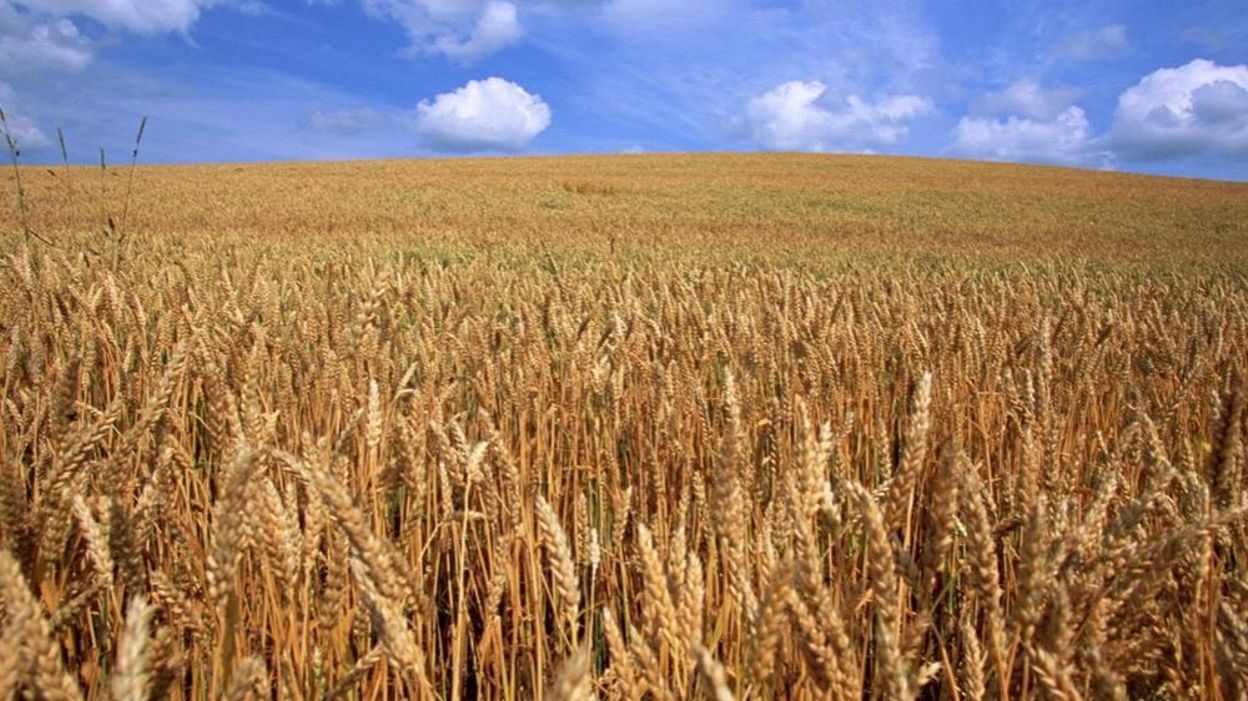 « La moisson est abondante, mais les ouvriers sont peu nombreux » (Lc 10, 1-9)Lecture de la deuxième lettre de saint Paul apôtre à Timothée   2 Tm 4, 10-17bBien-aimé,
    Démas m’a abandonné par amour de ce monde,
et il est parti pour Thessalonique.
Crescent est parti pour la Galatie,
et Tite pour la Dalmatie.
    Luc est seul avec moi.
Amène Marc avec toi,
il m’est très utile pour le ministère.
    J’ai envoyé Tychique à Éphèse.
    En venant, rapporte-moi le manteau
que j’ai laissé à Troas chez Carpos.
Apporte-moi aussi mes livres, surtout les parchemins.    Alexandre, le forgeron, m’a fait beaucoup de mal.
Le Seigneur lui rendra selon ses œuvres.
    Toi aussi, prends garde à cet individu,
car il s’est violemment opposé à nos paroles.   La première fois que j’ai présenté ma défense,
personne ne m’a soutenu :
tous m’ont abandonné.
Que cela ne soit pas retenu contre eux.
    Le Seigneur, lui, m’a assisté.
Il m’a rempli de force
pour que, par moi, la proclamation de l’Évangile
s’accomplisse jusqu’au bout
et que toutes les nations l’entendent.Dans cette lettre de ST. Paul à Timothée nous entendons son cri si humain de vieillard en fin de course et de par là, le cri de tant de personnes d’aujourd’hui.Paul a eu beaucoup de collaborateurs. Certains l’ont abandonné, d’autres l’ont quitté, d’autres l’ont maltraité et il reste seul avec Luc qui est encore avec lui.Nous pouvons nous y reconnaître et entendre dans son réalisme un soupir de découragement, de déception comme cela peut nous arriver.Il y a des moments dans notre vie que nous avons l’impression ou que c’est la réalité et nous disons comme Paul : « Tous m’ont abandonné ! »Mais espérons et demandons de pouvoir dire aussi comme Paul et avec lui, porté par la même foi que lui : « Le Seigneur, lui, m’a assisté.
Il m’a rempli de force. »Demandons en ce temps d’épreuve, d’insécurité toujours grandissante, les uns pour les autres, le don de la foi et d’oser nous abandonner à L’Amour gratuit et sans limites, l’Amour inconditionnel pour TOUS.Soyons sûr comme nous l’entendions ce dimanche qu’en Dieu avec nous, nous devenons et sommes FORTS.Grandissons dans cette foi et cette confiance et devenons des audacieux de la foi dans notre quotidien parsemé d’embûches.Ayons aussi le courage d’oser rester et de prendre en charge ceux et celles qui nous ont donné la vie dans tous les sens du mot, nous ont fait grandir en humanité et en foi.Et osons comme Paul exprimer simplement nos besoins, ce qui nous est nécessaire pour vivre. Avançons sur le chemin des relations vraies.Et n’oublions surtout pas que toute notre vie est appelée à devenir un témoignage et une louange d’Amour jusqu’à l’extrême par Lui, avec Lui et en Lui.Car avec le psaume nous pouvons prier :« Que tes œuvres sont grandes, Seigneur ! »Ps 144 (145), 10-11, 12-13ab, 17-18R/ Que tes fidèles, Seigneur,
disent la gloire de ton règne. (cf. Ps 144, 12)Que tes œuvres, Seigneur, te rendent grâce
et que tes fidèles te bénissent !
Ils diront la gloire de ton règne,
ils parleront de tes exploits,Ils annonceront aux hommes tes exploits,
la gloire et l’éclat de ton règne :
ton règne, un règne éternel,
ton empire, pour les âges des âges.Le Seigneur est juste en toutes ses voies,
fidèle en tout ce qu’il fait.
Il est proche de ceux qui l’invoquent,
de tous ceux qui l’invoquent en vérité.Évangile de Jésus Christ selon saint Luc    Lc 10, 1-9    En ce temps-là,
parmi les disciples,
    le Seigneur en désigna encore 72,
et il les envoya deux par deux, en avant de lui,
en toute ville et localité
où lui-même allait se rendre.
    Il leur dit :
« La moisson est abondante,
mais les ouvriers sont peu nombreux.
Priez donc le maître de la moisson
d’envoyer des ouvriers pour sa moisson.
    Allez ! Voici que je vous envoie
comme des agneaux au milieu des loups.
    Ne portez ni bourse, ni sac, ni sandales,
et ne saluez personne en chemin.
    Mais dans toute maison où vous entrerez,
dites d’abord :
‘Paix à cette maison.’
    S’il y a là un ami de la paix,
votre paix ira reposer sur lui ;
sinon, elle reviendra sur vous.
    Restez dans cette maison,
mangeant et buvant ce que l’on vous sert ;
car l’ouvrier mérite son salaire.
Ne passez pas de maison en maison.
    Dans toute ville où vous entrerez
et où vous serez accueillis,
mangez ce qui vous est présenté.
    Guérissez les malades qui s’y trouvent
et dites-leur :
‘Le règne de Dieu s’est approché de vous.’ »Nous sommes envoyés en messagers de PAIX, pour « rester » et « mettre debout » et c’est alors que le règne d’Amour fait tache d’huile.Bonne fête à tous les Luc et les Luce.Bonne méditation.Dora Lapière.